Chesapeake High School STEM AcademyWeather Virtual Instruction Bell Schedule2023-2024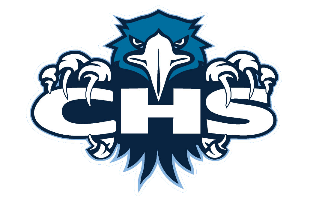 Schools will operate on a 2-hour delay schedule for students on inclement weather virtual instruction days.BCPS will use Google Meet for synchronous virtual learning.  Each teacher will post their Google Meet code on their Schoology course page. Class TimePeriod 10:00-10:55 Period 1 11:00-11:55 Period 2 12:00-12:30 Lunch 12:35-1:30 Period 3 1:35-2:30 Period 4 